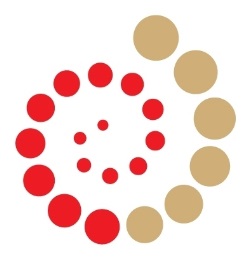 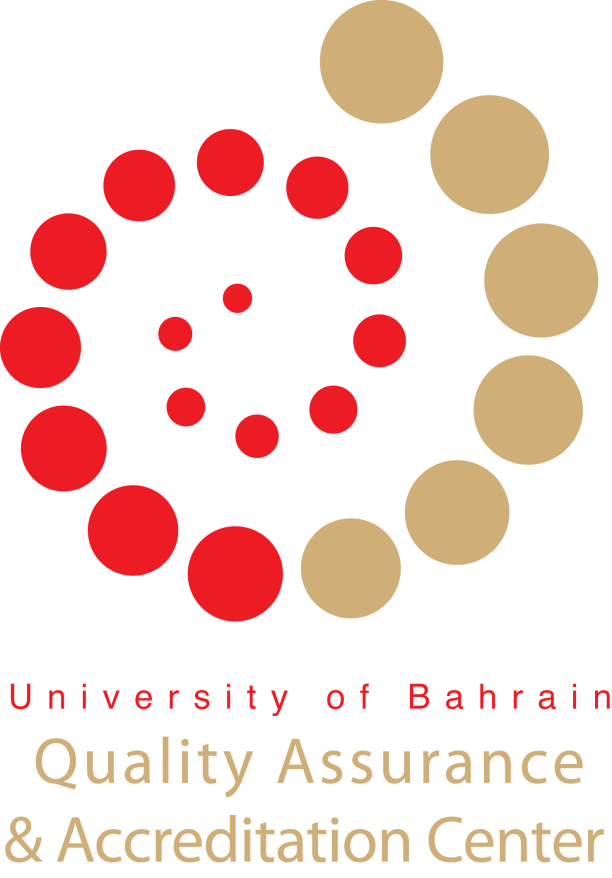 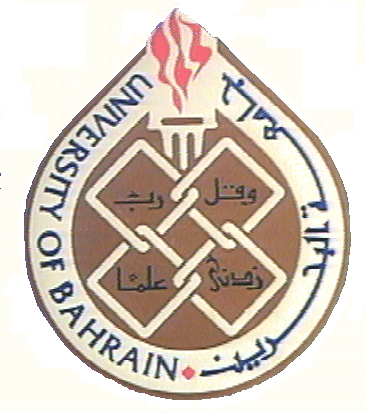 Course Syllabus FormCollege: Business AdministrationCollege: Business AdministrationCollege: Business AdministrationCollege: Business AdministrationCollege: Business AdministrationCollege: Business AdministrationCollege: Business AdministrationCollege: Business AdministrationCollege: Business AdministrationCollege: Business AdministrationCollege: Business AdministrationCollege: Business AdministrationCollege: Business AdministrationCollege: Business AdministrationCollege: Business AdministrationCollege: Business AdministrationCollege: Business AdministrationCollege: Business AdministrationCollege: Business AdministrationCollege: Business AdministrationCollege: Business AdministrationCollege: Business AdministrationDepartment: Economics and FinanceDepartment: Economics and FinanceDepartment: Economics and FinanceDepartment: Economics and FinanceDepartment: Economics and FinanceDepartment: Economics and FinanceDepartment: Economics and FinanceDepartment: Economics and FinanceDepartment: Economics and FinanceDepartment: Economics and FinanceDepartment: Economics and FinanceDepartment: Economics and FinanceDepartment: Economics and FinanceDepartment: Economics and FinanceDepartment: Economics and FinanceDepartment: Economics and FinanceDepartment: Economics and FinanceDepartment: Economics and FinanceDepartment: Economics and FinanceDepartment: Economics and FinanceDepartment: Economics and FinanceDepartment: Economics and FinanceProgram: Program:  B.Sc. in Banking and Finance, Minor in FinanceProgram: Program:  B.Sc. in Banking and Finance, Minor in FinanceProgram: Program:  B.Sc. in Banking and Finance, Minor in FinanceProgram: Program:  B.Sc. in Banking and Finance, Minor in FinanceProgram: Program:  B.Sc. in Banking and Finance, Minor in FinanceProgram: Program:  B.Sc. in Banking and Finance, Minor in FinanceProgram: Program:  B.Sc. in Banking and Finance, Minor in FinanceProgram: Program:  B.Sc. in Banking and Finance, Minor in FinanceProgram: Program:  B.Sc. in Banking and Finance, Minor in FinanceProgram: Program:  B.Sc. in Banking and Finance, Minor in FinanceProgram: Program:  B.Sc. in Banking and Finance, Minor in FinanceProgram: Program:  B.Sc. in Banking and Finance, Minor in FinanceProgram: Program:  B.Sc. in Banking and Finance, Minor in FinanceProgram: Program:  B.Sc. in Banking and Finance, Minor in FinanceProgram: Program:  B.Sc. in Banking and Finance, Minor in FinanceProgram: Program:  B.Sc. in Banking and Finance, Minor in FinanceProgram: Program:  B.Sc. in Banking and Finance, Minor in FinanceProgram: Program:  B.Sc. in Banking and Finance, Minor in FinanceProgram: Program:  B.Sc. in Banking and Finance, Minor in FinanceProgram: Program:  B.Sc. in Banking and Finance, Minor in FinanceProgram: Program:  B.Sc. in Banking and Finance, Minor in FinanceProgram: Program:  B.Sc. in Banking and Finance, Minor in FinanceCourse code: FIN222Course code: FIN222Course code: FIN222Course code: FIN222Course code: FIN222Course code: FIN222Course code: FIN222Course code: FIN222Course code: FIN222Course code: FIN222Course code: FIN222Course code: FIN222Course code: FIN222Course code: FIN222Course code: FIN222Course code: FIN222Course code: FIN222Course code: FIN222Course code: FIN222Course code: FIN222Course code: FIN222Course code: FIN222Course title: Risk Management and InsuranceCourse title: Risk Management and InsuranceCourse title: Risk Management and InsuranceCourse title: Risk Management and InsuranceCourse title: Risk Management and InsuranceCourse title: Risk Management and InsuranceCourse title: Risk Management and InsuranceCourse title: Risk Management and InsuranceCourse title: Risk Management and InsuranceCourse title: Risk Management and InsuranceCourse title: Risk Management and InsuranceCourse title: Risk Management and InsuranceCourse title: Risk Management and InsuranceCourse title: Risk Management and InsuranceCourse title: Risk Management and InsuranceCourse title: Risk Management and InsuranceCourse title: Risk Management and InsuranceCourse title: Risk Management and InsuranceCourse title: Risk Management and InsuranceCourse title: Risk Management and InsuranceCourse title: Risk Management and InsuranceCourse title: Risk Management and InsuranceCourse credits: 3 hoursCourse credits: 3 hoursCourse credits: 3 hoursCourse credits: 3 hoursCourse credits: 3 hoursCourse credits: 3 hoursCourse credits: 3 hoursCourse credits: 3 hoursCourse credits: 3 hoursCourse credits: 3 hoursCourse credits: 3 hoursCourse credits: 3 hoursCourse credits: 3 hoursCourse credits: 3 hoursCourse credits: 3 hoursCourse credits: 3 hoursCourse credits: 3 hoursCourse credits: 3 hoursCourse credits: 3 hoursCourse credits: 3 hoursCourse credits: 3 hoursCourse credits: 3 hoursPre-requisites: FIN 220Pre-requisites: FIN 220Pre-requisites: FIN 220Pre-requisites: FIN 220Pre-requisites: FIN 220Pre-requisites: FIN 220Pre-requisites: FIN 220Pre-requisites: FIN 220Pre-requisites: FIN 220Pre-requisites: FIN 220Pre-requisites: FIN 220Pre-requisites: FIN 220Pre-requisites: FIN 220Pre-requisites: FIN 220Pre-requisites: FIN 220Pre-requisites: FIN 220Pre-requisites: FIN 220Pre-requisites: FIN 220Pre-requisites: FIN 220Pre-requisites: FIN 220Pre-requisites: FIN 220Pre-requisites: FIN 220Lectures Timing & Location:  Online Blackboard UltraLectures Timing & Location:  Online Blackboard UltraLectures Timing & Location:  Online Blackboard UltraLectures Timing & Location:  Online Blackboard UltraLectures Timing & Location:  Online Blackboard UltraLectures Timing & Location:  Online Blackboard UltraLectures Timing & Location:  Online Blackboard UltraLectures Timing & Location:  Online Blackboard UltraLectures Timing & Location:  Online Blackboard UltraLectures Timing & Location:  Online Blackboard UltraLectures Timing & Location:  Online Blackboard UltraLectures Timing & Location:  Online Blackboard UltraLectures Timing & Location:  Online Blackboard UltraLectures Timing & Location:  Online Blackboard UltraLectures Timing & Location:  Online Blackboard UltraLectures Timing & Location:  Online Blackboard UltraLectures Timing & Location:  Online Blackboard UltraLectures Timing & Location:  Online Blackboard UltraLectures Timing & Location:  Online Blackboard UltraLectures Timing & Location:  Online Blackboard UltraLectures Timing & Location:  Online Blackboard UltraLectures Timing & Location:  Online Blackboard UltraCourse web-page: Course web-page: Course web-page: Course web-page: Course web-page: Course web-page: Course web-page: Course web-page: Course web-page: Course web-page: Course web-page: Course web-page: Course web-page: Course web-page: Course web-page: Course web-page: Course web-page: Course web-page: Course web-page: Course web-page: Course web-page: Course web-page: Course coordinator: Mr Shahed Masoud Mohamed Office: S1B-, Email: smmanzoor@uob.edu.bh Course Instructors: Ms. Seema Ahmed, Office S1B- ,  email: sszafir@uob.edu.bh  Course coordinator: Mr Shahed Masoud Mohamed Office: S1B-, Email: smmanzoor@uob.edu.bh Course Instructors: Ms. Seema Ahmed, Office S1B- ,  email: sszafir@uob.edu.bh  Course coordinator: Mr Shahed Masoud Mohamed Office: S1B-, Email: smmanzoor@uob.edu.bh Course Instructors: Ms. Seema Ahmed, Office S1B- ,  email: sszafir@uob.edu.bh  Course coordinator: Mr Shahed Masoud Mohamed Office: S1B-, Email: smmanzoor@uob.edu.bh Course Instructors: Ms. Seema Ahmed, Office S1B- ,  email: sszafir@uob.edu.bh  Course coordinator: Mr Shahed Masoud Mohamed Office: S1B-, Email: smmanzoor@uob.edu.bh Course Instructors: Ms. Seema Ahmed, Office S1B- ,  email: sszafir@uob.edu.bh  Course coordinator: Mr Shahed Masoud Mohamed Office: S1B-, Email: smmanzoor@uob.edu.bh Course Instructors: Ms. Seema Ahmed, Office S1B- ,  email: sszafir@uob.edu.bh  Course coordinator: Mr Shahed Masoud Mohamed Office: S1B-, Email: smmanzoor@uob.edu.bh Course Instructors: Ms. Seema Ahmed, Office S1B- ,  email: sszafir@uob.edu.bh  Course coordinator: Mr Shahed Masoud Mohamed Office: S1B-, Email: smmanzoor@uob.edu.bh Course Instructors: Ms. Seema Ahmed, Office S1B- ,  email: sszafir@uob.edu.bh  Course coordinator: Mr Shahed Masoud Mohamed Office: S1B-, Email: smmanzoor@uob.edu.bh Course Instructors: Ms. Seema Ahmed, Office S1B- ,  email: sszafir@uob.edu.bh  Course coordinator: Mr Shahed Masoud Mohamed Office: S1B-, Email: smmanzoor@uob.edu.bh Course Instructors: Ms. Seema Ahmed, Office S1B- ,  email: sszafir@uob.edu.bh  Course coordinator: Mr Shahed Masoud Mohamed Office: S1B-, Email: smmanzoor@uob.edu.bh Course Instructors: Ms. Seema Ahmed, Office S1B- ,  email: sszafir@uob.edu.bh  Course coordinator: Mr Shahed Masoud Mohamed Office: S1B-, Email: smmanzoor@uob.edu.bh Course Instructors: Ms. Seema Ahmed, Office S1B- ,  email: sszafir@uob.edu.bh  Course coordinator: Mr Shahed Masoud Mohamed Office: S1B-, Email: smmanzoor@uob.edu.bh Course Instructors: Ms. Seema Ahmed, Office S1B- ,  email: sszafir@uob.edu.bh  Course coordinator: Mr Shahed Masoud Mohamed Office: S1B-, Email: smmanzoor@uob.edu.bh Course Instructors: Ms. Seema Ahmed, Office S1B- ,  email: sszafir@uob.edu.bh  Course coordinator: Mr Shahed Masoud Mohamed Office: S1B-, Email: smmanzoor@uob.edu.bh Course Instructors: Ms. Seema Ahmed, Office S1B- ,  email: sszafir@uob.edu.bh  Course coordinator: Mr Shahed Masoud Mohamed Office: S1B-, Email: smmanzoor@uob.edu.bh Course Instructors: Ms. Seema Ahmed, Office S1B- ,  email: sszafir@uob.edu.bh  Course coordinator: Mr Shahed Masoud Mohamed Office: S1B-, Email: smmanzoor@uob.edu.bh Course Instructors: Ms. Seema Ahmed, Office S1B- ,  email: sszafir@uob.edu.bh  Course coordinator: Mr Shahed Masoud Mohamed Office: S1B-, Email: smmanzoor@uob.edu.bh Course Instructors: Ms. Seema Ahmed, Office S1B- ,  email: sszafir@uob.edu.bh  Course coordinator: Mr Shahed Masoud Mohamed Office: S1B-, Email: smmanzoor@uob.edu.bh Course Instructors: Ms. Seema Ahmed, Office S1B- ,  email: sszafir@uob.edu.bh  Course coordinator: Mr Shahed Masoud Mohamed Office: S1B-, Email: smmanzoor@uob.edu.bh Course Instructors: Ms. Seema Ahmed, Office S1B- ,  email: sszafir@uob.edu.bh  Course coordinator: Mr Shahed Masoud Mohamed Office: S1B-, Email: smmanzoor@uob.edu.bh Course Instructors: Ms. Seema Ahmed, Office S1B- ,  email: sszafir@uob.edu.bh  Course coordinator: Mr Shahed Masoud Mohamed Office: S1B-, Email: smmanzoor@uob.edu.bh Course Instructors: Ms. Seema Ahmed, Office S1B- ,  email: sszafir@uob.edu.bh  Academic year: 2020-21Academic year: 2020-21Academic year: 2020-21Academic year: 2020-21Academic year: 2020-21Academic year: 2020-21Academic year: 2020-21Academic year: 2020-21Academic year: 2020-21Academic year: 2020-21Academic year: 2020-21Academic year: 2020-21Academic year: 2020-21Academic year: 2020-21Academic year: 2020-21Academic year: 2020-21Academic year: 2020-21Academic year: 2020-21Academic year: 2020-21Academic year: 2020-21Academic year: 2020-21Academic year: 2020-21Semester:Semester:Semester:Semester:Semester:FirstFirstFirstxSecondSecondSecondSummerSummerSummerSummerSummerSummerTextbook(s): George E. Rejda  (2018), Principles of Risk Management and Insurance, 13th Edition, Pearson, Addison Wesley, Pearson International Edition. (ISBN:  978-0132992916)Textbook(s): George E. Rejda  (2018), Principles of Risk Management and Insurance, 13th Edition, Pearson, Addison Wesley, Pearson International Edition. (ISBN:  978-0132992916)Textbook(s): George E. Rejda  (2018), Principles of Risk Management and Insurance, 13th Edition, Pearson, Addison Wesley, Pearson International Edition. (ISBN:  978-0132992916)Textbook(s): George E. Rejda  (2018), Principles of Risk Management and Insurance, 13th Edition, Pearson, Addison Wesley, Pearson International Edition. (ISBN:  978-0132992916)Textbook(s): George E. Rejda  (2018), Principles of Risk Management and Insurance, 13th Edition, Pearson, Addison Wesley, Pearson International Edition. (ISBN:  978-0132992916)Textbook(s): George E. Rejda  (2018), Principles of Risk Management and Insurance, 13th Edition, Pearson, Addison Wesley, Pearson International Edition. (ISBN:  978-0132992916)Textbook(s): George E. Rejda  (2018), Principles of Risk Management and Insurance, 13th Edition, Pearson, Addison Wesley, Pearson International Edition. (ISBN:  978-0132992916)Textbook(s): George E. Rejda  (2018), Principles of Risk Management and Insurance, 13th Edition, Pearson, Addison Wesley, Pearson International Edition. (ISBN:  978-0132992916)Textbook(s): George E. Rejda  (2018), Principles of Risk Management and Insurance, 13th Edition, Pearson, Addison Wesley, Pearson International Edition. (ISBN:  978-0132992916)Textbook(s): George E. Rejda  (2018), Principles of Risk Management and Insurance, 13th Edition, Pearson, Addison Wesley, Pearson International Edition. (ISBN:  978-0132992916)Textbook(s): George E. Rejda  (2018), Principles of Risk Management and Insurance, 13th Edition, Pearson, Addison Wesley, Pearson International Edition. (ISBN:  978-0132992916)Textbook(s): George E. Rejda  (2018), Principles of Risk Management and Insurance, 13th Edition, Pearson, Addison Wesley, Pearson International Edition. (ISBN:  978-0132992916)Textbook(s): George E. Rejda  (2018), Principles of Risk Management and Insurance, 13th Edition, Pearson, Addison Wesley, Pearson International Edition. (ISBN:  978-0132992916)Textbook(s): George E. Rejda  (2018), Principles of Risk Management and Insurance, 13th Edition, Pearson, Addison Wesley, Pearson International Edition. (ISBN:  978-0132992916)Textbook(s): George E. Rejda  (2018), Principles of Risk Management and Insurance, 13th Edition, Pearson, Addison Wesley, Pearson International Edition. (ISBN:  978-0132992916)Textbook(s): George E. Rejda  (2018), Principles of Risk Management and Insurance, 13th Edition, Pearson, Addison Wesley, Pearson International Edition. (ISBN:  978-0132992916)Textbook(s): George E. Rejda  (2018), Principles of Risk Management and Insurance, 13th Edition, Pearson, Addison Wesley, Pearson International Edition. (ISBN:  978-0132992916)Textbook(s): George E. Rejda  (2018), Principles of Risk Management and Insurance, 13th Edition, Pearson, Addison Wesley, Pearson International Edition. (ISBN:  978-0132992916)Textbook(s): George E. Rejda  (2018), Principles of Risk Management and Insurance, 13th Edition, Pearson, Addison Wesley, Pearson International Edition. (ISBN:  978-0132992916)Textbook(s): George E. Rejda  (2018), Principles of Risk Management and Insurance, 13th Edition, Pearson, Addison Wesley, Pearson International Edition. (ISBN:  978-0132992916)Textbook(s): George E. Rejda  (2018), Principles of Risk Management and Insurance, 13th Edition, Pearson, Addison Wesley, Pearson International Edition. (ISBN:  978-0132992916)Textbook(s): George E. Rejda  (2018), Principles of Risk Management and Insurance, 13th Edition, Pearson, Addison Wesley, Pearson International Edition. (ISBN:  978-0132992916)References: Scott Harrington,(2003),Risk Management and Insurance , 2nd edition, McGraw Hill/Irwin. USAReferences: Scott Harrington,(2003),Risk Management and Insurance , 2nd edition, McGraw Hill/Irwin. USAReferences: Scott Harrington,(2003),Risk Management and Insurance , 2nd edition, McGraw Hill/Irwin. USAReferences: Scott Harrington,(2003),Risk Management and Insurance , 2nd edition, McGraw Hill/Irwin. USAReferences: Scott Harrington,(2003),Risk Management and Insurance , 2nd edition, McGraw Hill/Irwin. USAReferences: Scott Harrington,(2003),Risk Management and Insurance , 2nd edition, McGraw Hill/Irwin. USAReferences: Scott Harrington,(2003),Risk Management and Insurance , 2nd edition, McGraw Hill/Irwin. USAReferences: Scott Harrington,(2003),Risk Management and Insurance , 2nd edition, McGraw Hill/Irwin. USAReferences: Scott Harrington,(2003),Risk Management and Insurance , 2nd edition, McGraw Hill/Irwin. USAReferences: Scott Harrington,(2003),Risk Management and Insurance , 2nd edition, McGraw Hill/Irwin. USAReferences: Scott Harrington,(2003),Risk Management and Insurance , 2nd edition, McGraw Hill/Irwin. USAReferences: Scott Harrington,(2003),Risk Management and Insurance , 2nd edition, McGraw Hill/Irwin. USAReferences: Scott Harrington,(2003),Risk Management and Insurance , 2nd edition, McGraw Hill/Irwin. USAReferences: Scott Harrington,(2003),Risk Management and Insurance , 2nd edition, McGraw Hill/Irwin. USAReferences: Scott Harrington,(2003),Risk Management and Insurance , 2nd edition, McGraw Hill/Irwin. USAReferences: Scott Harrington,(2003),Risk Management and Insurance , 2nd edition, McGraw Hill/Irwin. USAReferences: Scott Harrington,(2003),Risk Management and Insurance , 2nd edition, McGraw Hill/Irwin. USAReferences: Scott Harrington,(2003),Risk Management and Insurance , 2nd edition, McGraw Hill/Irwin. USAReferences: Scott Harrington,(2003),Risk Management and Insurance , 2nd edition, McGraw Hill/Irwin. USAReferences: Scott Harrington,(2003),Risk Management and Insurance , 2nd edition, McGraw Hill/Irwin. USAReferences: Scott Harrington,(2003),Risk Management and Insurance , 2nd edition, McGraw Hill/Irwin. USAReferences: Scott Harrington,(2003),Risk Management and Insurance , 2nd edition, McGraw Hill/Irwin. USAOther resources used (e.g. e-Learning, field visits, periodicals, software, etc.):Other resources used (e.g. e-Learning, field visits, periodicals, software, etc.):Other resources used (e.g. e-Learning, field visits, periodicals, software, etc.):Other resources used (e.g. e-Learning, field visits, periodicals, software, etc.):Other resources used (e.g. e-Learning, field visits, periodicals, software, etc.):Other resources used (e.g. e-Learning, field visits, periodicals, software, etc.):Other resources used (e.g. e-Learning, field visits, periodicals, software, etc.):Other resources used (e.g. e-Learning, field visits, periodicals, software, etc.):Other resources used (e.g. e-Learning, field visits, periodicals, software, etc.):Other resources used (e.g. e-Learning, field visits, periodicals, software, etc.):Other resources used (e.g. e-Learning, field visits, periodicals, software, etc.):Other resources used (e.g. e-Learning, field visits, periodicals, software, etc.):Other resources used (e.g. e-Learning, field visits, periodicals, software, etc.):Other resources used (e.g. e-Learning, field visits, periodicals, software, etc.):Other resources used (e.g. e-Learning, field visits, periodicals, software, etc.):Other resources used (e.g. e-Learning, field visits, periodicals, software, etc.):Other resources used (e.g. e-Learning, field visits, periodicals, software, etc.):Other resources used (e.g. e-Learning, field visits, periodicals, software, etc.):Other resources used (e.g. e-Learning, field visits, periodicals, software, etc.):Other resources used (e.g. e-Learning, field visits, periodicals, software, etc.):Other resources used (e.g. e-Learning, field visits, periodicals, software, etc.):Other resources used (e.g. e-Learning, field visits, periodicals, software, etc.):Course description (from the catalog):Covers the basic concepts of risk management and types of insurance; application of probability theory; sources and uses of funds for insurance companies; profitability of the insurance companies; competition in the insurance industry; the impact of new World Trade Agreements on the insurance business.Course description (from the catalog):Covers the basic concepts of risk management and types of insurance; application of probability theory; sources and uses of funds for insurance companies; profitability of the insurance companies; competition in the insurance industry; the impact of new World Trade Agreements on the insurance business.Course description (from the catalog):Covers the basic concepts of risk management and types of insurance; application of probability theory; sources and uses of funds for insurance companies; profitability of the insurance companies; competition in the insurance industry; the impact of new World Trade Agreements on the insurance business.Course description (from the catalog):Covers the basic concepts of risk management and types of insurance; application of probability theory; sources and uses of funds for insurance companies; profitability of the insurance companies; competition in the insurance industry; the impact of new World Trade Agreements on the insurance business.Course description (from the catalog):Covers the basic concepts of risk management and types of insurance; application of probability theory; sources and uses of funds for insurance companies; profitability of the insurance companies; competition in the insurance industry; the impact of new World Trade Agreements on the insurance business.Course description (from the catalog):Covers the basic concepts of risk management and types of insurance; application of probability theory; sources and uses of funds for insurance companies; profitability of the insurance companies; competition in the insurance industry; the impact of new World Trade Agreements on the insurance business.Course description (from the catalog):Covers the basic concepts of risk management and types of insurance; application of probability theory; sources and uses of funds for insurance companies; profitability of the insurance companies; competition in the insurance industry; the impact of new World Trade Agreements on the insurance business.Course description (from the catalog):Covers the basic concepts of risk management and types of insurance; application of probability theory; sources and uses of funds for insurance companies; profitability of the insurance companies; competition in the insurance industry; the impact of new World Trade Agreements on the insurance business.Course description (from the catalog):Covers the basic concepts of risk management and types of insurance; application of probability theory; sources and uses of funds for insurance companies; profitability of the insurance companies; competition in the insurance industry; the impact of new World Trade Agreements on the insurance business.Course description (from the catalog):Covers the basic concepts of risk management and types of insurance; application of probability theory; sources and uses of funds for insurance companies; profitability of the insurance companies; competition in the insurance industry; the impact of new World Trade Agreements on the insurance business.Course description (from the catalog):Covers the basic concepts of risk management and types of insurance; application of probability theory; sources and uses of funds for insurance companies; profitability of the insurance companies; competition in the insurance industry; the impact of new World Trade Agreements on the insurance business.Course description (from the catalog):Covers the basic concepts of risk management and types of insurance; application of probability theory; sources and uses of funds for insurance companies; profitability of the insurance companies; competition in the insurance industry; the impact of new World Trade Agreements on the insurance business.Course description (from the catalog):Covers the basic concepts of risk management and types of insurance; application of probability theory; sources and uses of funds for insurance companies; profitability of the insurance companies; competition in the insurance industry; the impact of new World Trade Agreements on the insurance business.Course description (from the catalog):Covers the basic concepts of risk management and types of insurance; application of probability theory; sources and uses of funds for insurance companies; profitability of the insurance companies; competition in the insurance industry; the impact of new World Trade Agreements on the insurance business.Course description (from the catalog):Covers the basic concepts of risk management and types of insurance; application of probability theory; sources and uses of funds for insurance companies; profitability of the insurance companies; competition in the insurance industry; the impact of new World Trade Agreements on the insurance business.Course description (from the catalog):Covers the basic concepts of risk management and types of insurance; application of probability theory; sources and uses of funds for insurance companies; profitability of the insurance companies; competition in the insurance industry; the impact of new World Trade Agreements on the insurance business.Course description (from the catalog):Covers the basic concepts of risk management and types of insurance; application of probability theory; sources and uses of funds for insurance companies; profitability of the insurance companies; competition in the insurance industry; the impact of new World Trade Agreements on the insurance business.Course description (from the catalog):Covers the basic concepts of risk management and types of insurance; application of probability theory; sources and uses of funds for insurance companies; profitability of the insurance companies; competition in the insurance industry; the impact of new World Trade Agreements on the insurance business.Course description (from the catalog):Covers the basic concepts of risk management and types of insurance; application of probability theory; sources and uses of funds for insurance companies; profitability of the insurance companies; competition in the insurance industry; the impact of new World Trade Agreements on the insurance business.Course description (from the catalog):Covers the basic concepts of risk management and types of insurance; application of probability theory; sources and uses of funds for insurance companies; profitability of the insurance companies; competition in the insurance industry; the impact of new World Trade Agreements on the insurance business.Course description (from the catalog):Covers the basic concepts of risk management and types of insurance; application of probability theory; sources and uses of funds for insurance companies; profitability of the insurance companies; competition in the insurance industry; the impact of new World Trade Agreements on the insurance business.Course description (from the catalog):Covers the basic concepts of risk management and types of insurance; application of probability theory; sources and uses of funds for insurance companies; profitability of the insurance companies; competition in the insurance industry; the impact of new World Trade Agreements on the insurance business.17. Course Intended Learning Outcomes (CILOs):17. Course Intended Learning Outcomes (CILOs):17. Course Intended Learning Outcomes (CILOs):17. Course Intended Learning Outcomes (CILOs):17. Course Intended Learning Outcomes (CILOs):17. Course Intended Learning Outcomes (CILOs):17. Course Intended Learning Outcomes (CILOs):17. Course Intended Learning Outcomes (CILOs):17. Course Intended Learning Outcomes (CILOs):17. Course Intended Learning Outcomes (CILOs):17. Course Intended Learning Outcomes (CILOs):17. Course Intended Learning Outcomes (CILOs):17. Course Intended Learning Outcomes (CILOs):17. Course Intended Learning Outcomes (CILOs):17. Course Intended Learning Outcomes (CILOs):17. Course Intended Learning Outcomes (CILOs):17. Course Intended Learning Outcomes (CILOs):17. Course Intended Learning Outcomes (CILOs):17. Course Intended Learning Outcomes (CILOs):17. Course Intended Learning Outcomes (CILOs):17. Course Intended Learning Outcomes (CILOs):17. Course Intended Learning Outcomes (CILOs):CILOsCILOsCILOsCILOsCILOsCILOsCILOsCILOsCILOsCILOsCILOsCILOsMapping to PILOsMapping to PILOsMapping to PILOsMapping to PILOsMapping to PILOsMapping to PILOsMapping to PILOsMapping to PILOsMapping to PILOsMapping to PILOsaabbbcddef1. Understand and be able to explain the basic principles of risks and types of risks affecting individuals and businesses.1. Understand and be able to explain the basic principles of risks and types of risks affecting individuals and businesses.1. Understand and be able to explain the basic principles of risks and types of risks affecting individuals and businesses.1. Understand and be able to explain the basic principles of risks and types of risks affecting individuals and businesses.1. Understand and be able to explain the basic principles of risks and types of risks affecting individuals and businesses.1. Understand and be able to explain the basic principles of risks and types of risks affecting individuals and businesses.1. Understand and be able to explain the basic principles of risks and types of risks affecting individuals and businesses.1. Understand and be able to explain the basic principles of risks and types of risks affecting individuals and businesses.1. Understand and be able to explain the basic principles of risks and types of risks affecting individuals and businesses.1. Understand and be able to explain the basic principles of risks and types of risks affecting individuals and businesses.1. Understand and be able to explain the basic principles of risks and types of risks affecting individuals and businesses.1. Understand and be able to explain the basic principles of risks and types of risks affecting individuals and businesses.2. Discuss the concept of insurance and be able to analyze and resolve Insurance related issues; and solve application questions.2. Discuss the concept of insurance and be able to analyze and resolve Insurance related issues; and solve application questions.2. Discuss the concept of insurance and be able to analyze and resolve Insurance related issues; and solve application questions.2. Discuss the concept of insurance and be able to analyze and resolve Insurance related issues; and solve application questions.2. Discuss the concept of insurance and be able to analyze and resolve Insurance related issues; and solve application questions.2. Discuss the concept of insurance and be able to analyze and resolve Insurance related issues; and solve application questions.2. Discuss the concept of insurance and be able to analyze and resolve Insurance related issues; and solve application questions.2. Discuss the concept of insurance and be able to analyze and resolve Insurance related issues; and solve application questions.2. Discuss the concept of insurance and be able to analyze and resolve Insurance related issues; and solve application questions.2. Discuss the concept of insurance and be able to analyze and resolve Insurance related issues; and solve application questions.2. Discuss the concept of insurance and be able to analyze and resolve Insurance related issues; and solve application questions.2. Discuss the concept of insurance and be able to analyze and resolve Insurance related issues; and solve application questions.3. Recognize the techniques on how to treat risks and lessen its impact over individuals and entities using control or financing methods.3. Recognize the techniques on how to treat risks and lessen its impact over individuals and entities using control or financing methods.3. Recognize the techniques on how to treat risks and lessen its impact over individuals and entities using control or financing methods.3. Recognize the techniques on how to treat risks and lessen its impact over individuals and entities using control or financing methods.3. Recognize the techniques on how to treat risks and lessen its impact over individuals and entities using control or financing methods.3. Recognize the techniques on how to treat risks and lessen its impact over individuals and entities using control or financing methods.3. Recognize the techniques on how to treat risks and lessen its impact over individuals and entities using control or financing methods.3. Recognize the techniques on how to treat risks and lessen its impact over individuals and entities using control or financing methods.3. Recognize the techniques on how to treat risks and lessen its impact over individuals and entities using control or financing methods.3. Recognize the techniques on how to treat risks and lessen its impact over individuals and entities using control or financing methods.3. Recognize the techniques on how to treat risks and lessen its impact over individuals and entities using control or financing methods.3. Recognize the techniques on how to treat risks and lessen its impact over individuals and entities using control or financing methods.4. Identify the fundamental requirements of legal principles in the field of insurance.4. Identify the fundamental requirements of legal principles in the field of insurance.4. Identify the fundamental requirements of legal principles in the field of insurance.4. Identify the fundamental requirements of legal principles in the field of insurance.4. Identify the fundamental requirements of legal principles in the field of insurance.4. Identify the fundamental requirements of legal principles in the field of insurance.4. Identify the fundamental requirements of legal principles in the field of insurance.4. Identify the fundamental requirements of legal principles in the field of insurance.4. Identify the fundamental requirements of legal principles in the field of insurance.4. Identify the fundamental requirements of legal principles in the field of insurance.4. Identify the fundamental requirements of legal principles in the field of insurance.4. Identify the fundamental requirements of legal principles in the field of insurance.5. Apply theories or concepts learned to case scenarios and show their analytical thinking with support of the insurance context.5. Apply theories or concepts learned to case scenarios and show their analytical thinking with support of the insurance context.5. Apply theories or concepts learned to case scenarios and show their analytical thinking with support of the insurance context.5. Apply theories or concepts learned to case scenarios and show their analytical thinking with support of the insurance context.5. Apply theories or concepts learned to case scenarios and show their analytical thinking with support of the insurance context.5. Apply theories or concepts learned to case scenarios and show their analytical thinking with support of the insurance context.5. Apply theories or concepts learned to case scenarios and show their analytical thinking with support of the insurance context.5. Apply theories or concepts learned to case scenarios and show their analytical thinking with support of the insurance context.5. Apply theories or concepts learned to case scenarios and show their analytical thinking with support of the insurance context.5. Apply theories or concepts learned to case scenarios and show their analytical thinking with support of the insurance context.5. Apply theories or concepts learned to case scenarios and show their analytical thinking with support of the insurance context.5. Apply theories or concepts learned to case scenarios and show their analytical thinking with support of the insurance context.Course assessment:Course assessment:Course assessment:Course assessment:Course assessment:Course assessment:Course assessment:Course assessment:Course assessment:Course assessment:Course assessment:Course assessment:Course assessment:Course assessment:Course assessment:Course assessment:Course assessment:Course assessment:Course assessment:Course assessment:Course assessment:Course assessment:Assessment TypeAssessment TypeAssessment TypeDetails/ Explanation of Assessment in relation to CILOsDetails/ Explanation of Assessment in relation to CILOsDetails/ Explanation of Assessment in relation to CILOsDetails/ Explanation of Assessment in relation to CILOsNumberNumberNumberWeightWeightWeightWeightWeightDate(s)Date(s)Date(s)Date(s)Date(s)Date(s)Date(s)Test 1 & 2Test 1 & 2Test 1 & 21,2,31,2,31,2,31,2,322230%30%30%30%30%TBATBATBATBATBATBATBAParticipation/pop quizParticipation/pop quizParticipation/pop quiz2,3,4,52,3,4,52,3,4,52,3,4,511110 %10 %10 %10 %10 %TBA TBA TBA TBA TBA TBA TBA AssignmentAssignmentAssignment1,2,51,2,51,2,51,2,511120%20%20%20%20%               TBA               TBA               TBA               TBA               TBA               TBA               TBAFinalFinalFinal3, 4, 53, 4, 53, 4, 53, 4, 511140%40%40%40%40%5th June 20215th June 20215th June 20215th June 20215th June 20215th June 20215th June 2021TotalTotalTotal100%100%100%100%100%Description of Topics CoveredDescription of Topics CoveredDescription of Topics CoveredDescription of Topics CoveredDescription of Topics CoveredDescription of Topics CoveredDescription of Topics CoveredDescription of Topics CoveredDescription of Topics CoveredDescription of Topics CoveredDescription of Topics CoveredDescription of Topics CoveredDescription of Topics CoveredDescription of Topics CoveredDescription of Topics CoveredDescription of Topics CoveredDescription of Topics CoveredDescription of Topics CoveredDescription of Topics CoveredDescription of Topics CoveredDescription of Topics CoveredDescription of Topics CoveredTopic Title (e.g. chapter/experiment title)Topic Title (e.g. chapter/experiment title)Topic Title (e.g. chapter/experiment title)Topic Title (e.g. chapter/experiment title)DescriptionDescriptionDescriptionDescriptionDescriptionDescriptionDescriptionDescriptionDescriptionDescriptionDescriptionDescriptionDescriptionDescriptionDescriptionDescriptionDescriptionDescriptionRISK AND ITS TREATMENTRISK AND ITS TREATMENTRISK AND ITS TREATMENTRISK AND ITS TREATMENTThe student will be able to explain the meaning of risk, distinguish between different types of risk. Identify the major pure risks that are associated with financial insecurity, understand how risk is a burden to society.The student will be able to explain the meaning of risk, distinguish between different types of risk. Identify the major pure risks that are associated with financial insecurity, understand how risk is a burden to society.The student will be able to explain the meaning of risk, distinguish between different types of risk. Identify the major pure risks that are associated with financial insecurity, understand how risk is a burden to society.The student will be able to explain the meaning of risk, distinguish between different types of risk. Identify the major pure risks that are associated with financial insecurity, understand how risk is a burden to society.The student will be able to explain the meaning of risk, distinguish between different types of risk. Identify the major pure risks that are associated with financial insecurity, understand how risk is a burden to society.The student will be able to explain the meaning of risk, distinguish between different types of risk. Identify the major pure risks that are associated with financial insecurity, understand how risk is a burden to society.The student will be able to explain the meaning of risk, distinguish between different types of risk. Identify the major pure risks that are associated with financial insecurity, understand how risk is a burden to society.The student will be able to explain the meaning of risk, distinguish between different types of risk. Identify the major pure risks that are associated with financial insecurity, understand how risk is a burden to society.The student will be able to explain the meaning of risk, distinguish between different types of risk. Identify the major pure risks that are associated with financial insecurity, understand how risk is a burden to society.The student will be able to explain the meaning of risk, distinguish between different types of risk. Identify the major pure risks that are associated with financial insecurity, understand how risk is a burden to society.The student will be able to explain the meaning of risk, distinguish between different types of risk. Identify the major pure risks that are associated with financial insecurity, understand how risk is a burden to society.The student will be able to explain the meaning of risk, distinguish between different types of risk. Identify the major pure risks that are associated with financial insecurity, understand how risk is a burden to society.The student will be able to explain the meaning of risk, distinguish between different types of risk. Identify the major pure risks that are associated with financial insecurity, understand how risk is a burden to society.The student will be able to explain the meaning of risk, distinguish between different types of risk. Identify the major pure risks that are associated with financial insecurity, understand how risk is a burden to society.The student will be able to explain the meaning of risk, distinguish between different types of risk. Identify the major pure risks that are associated with financial insecurity, understand how risk is a burden to society.The student will be able to explain the meaning of risk, distinguish between different types of risk. Identify the major pure risks that are associated with financial insecurity, understand how risk is a burden to society.The student will be able to explain the meaning of risk, distinguish between different types of risk. Identify the major pure risks that are associated with financial insecurity, understand how risk is a burden to society.The student will be able to explain the meaning of risk, distinguish between different types of risk. Identify the major pure risks that are associated with financial insecurity, understand how risk is a burden to society.INSURANCE AND RISKINSURANCE AND RISKINSURANCE AND RISKINSURANCE AND RISKThe student will be able to explain the law of large numbers, the requirements of an insurable risk from the viewpoint of a private insurer, the major insurable and uninsurable risks in our society, describe the major types of insurance, explain the benefits and social costs of insurance.The student will be able to explain the law of large numbers, the requirements of an insurable risk from the viewpoint of a private insurer, the major insurable and uninsurable risks in our society, describe the major types of insurance, explain the benefits and social costs of insurance.The student will be able to explain the law of large numbers, the requirements of an insurable risk from the viewpoint of a private insurer, the major insurable and uninsurable risks in our society, describe the major types of insurance, explain the benefits and social costs of insurance.The student will be able to explain the law of large numbers, the requirements of an insurable risk from the viewpoint of a private insurer, the major insurable and uninsurable risks in our society, describe the major types of insurance, explain the benefits and social costs of insurance.The student will be able to explain the law of large numbers, the requirements of an insurable risk from the viewpoint of a private insurer, the major insurable and uninsurable risks in our society, describe the major types of insurance, explain the benefits and social costs of insurance.The student will be able to explain the law of large numbers, the requirements of an insurable risk from the viewpoint of a private insurer, the major insurable and uninsurable risks in our society, describe the major types of insurance, explain the benefits and social costs of insurance.The student will be able to explain the law of large numbers, the requirements of an insurable risk from the viewpoint of a private insurer, the major insurable and uninsurable risks in our society, describe the major types of insurance, explain the benefits and social costs of insurance.The student will be able to explain the law of large numbers, the requirements of an insurable risk from the viewpoint of a private insurer, the major insurable and uninsurable risks in our society, describe the major types of insurance, explain the benefits and social costs of insurance.The student will be able to explain the law of large numbers, the requirements of an insurable risk from the viewpoint of a private insurer, the major insurable and uninsurable risks in our society, describe the major types of insurance, explain the benefits and social costs of insurance.The student will be able to explain the law of large numbers, the requirements of an insurable risk from the viewpoint of a private insurer, the major insurable and uninsurable risks in our society, describe the major types of insurance, explain the benefits and social costs of insurance.The student will be able to explain the law of large numbers, the requirements of an insurable risk from the viewpoint of a private insurer, the major insurable and uninsurable risks in our society, describe the major types of insurance, explain the benefits and social costs of insurance.The student will be able to explain the law of large numbers, the requirements of an insurable risk from the viewpoint of a private insurer, the major insurable and uninsurable risks in our society, describe the major types of insurance, explain the benefits and social costs of insurance.The student will be able to explain the law of large numbers, the requirements of an insurable risk from the viewpoint of a private insurer, the major insurable and uninsurable risks in our society, describe the major types of insurance, explain the benefits and social costs of insurance.The student will be able to explain the law of large numbers, the requirements of an insurable risk from the viewpoint of a private insurer, the major insurable and uninsurable risks in our society, describe the major types of insurance, explain the benefits and social costs of insurance.The student will be able to explain the law of large numbers, the requirements of an insurable risk from the viewpoint of a private insurer, the major insurable and uninsurable risks in our society, describe the major types of insurance, explain the benefits and social costs of insurance.The student will be able to explain the law of large numbers, the requirements of an insurable risk from the viewpoint of a private insurer, the major insurable and uninsurable risks in our society, describe the major types of insurance, explain the benefits and social costs of insurance.The student will be able to explain the law of large numbers, the requirements of an insurable risk from the viewpoint of a private insurer, the major insurable and uninsurable risks in our society, describe the major types of insurance, explain the benefits and social costs of insurance.The student will be able to explain the law of large numbers, the requirements of an insurable risk from the viewpoint of a private insurer, the major insurable and uninsurable risks in our society, describe the major types of insurance, explain the benefits and social costs of insurance.INTRODUCTION TO RISK MANAGEMENTINTRODUCTION TO RISK MANAGEMENTINTRODUCTION TO RISK MANAGEMENTINTRODUCTION TO RISK MANAGEMENTThe student will be able to define risk management and its objectives, the steps in the risk management process, explain the major risk control techniques, the major risk-financing techniques, including, and apply the principles of risk management to a personal risk management program.The student will be able to define risk management and its objectives, the steps in the risk management process, explain the major risk control techniques, the major risk-financing techniques, including, and apply the principles of risk management to a personal risk management program.The student will be able to define risk management and its objectives, the steps in the risk management process, explain the major risk control techniques, the major risk-financing techniques, including, and apply the principles of risk management to a personal risk management program.The student will be able to define risk management and its objectives, the steps in the risk management process, explain the major risk control techniques, the major risk-financing techniques, including, and apply the principles of risk management to a personal risk management program.The student will be able to define risk management and its objectives, the steps in the risk management process, explain the major risk control techniques, the major risk-financing techniques, including, and apply the principles of risk management to a personal risk management program.The student will be able to define risk management and its objectives, the steps in the risk management process, explain the major risk control techniques, the major risk-financing techniques, including, and apply the principles of risk management to a personal risk management program.The student will be able to define risk management and its objectives, the steps in the risk management process, explain the major risk control techniques, the major risk-financing techniques, including, and apply the principles of risk management to a personal risk management program.The student will be able to define risk management and its objectives, the steps in the risk management process, explain the major risk control techniques, the major risk-financing techniques, including, and apply the principles of risk management to a personal risk management program.The student will be able to define risk management and its objectives, the steps in the risk management process, explain the major risk control techniques, the major risk-financing techniques, including, and apply the principles of risk management to a personal risk management program.The student will be able to define risk management and its objectives, the steps in the risk management process, explain the major risk control techniques, the major risk-financing techniques, including, and apply the principles of risk management to a personal risk management program.The student will be able to define risk management and its objectives, the steps in the risk management process, explain the major risk control techniques, the major risk-financing techniques, including, and apply the principles of risk management to a personal risk management program.The student will be able to define risk management and its objectives, the steps in the risk management process, explain the major risk control techniques, the major risk-financing techniques, including, and apply the principles of risk management to a personal risk management program.The student will be able to define risk management and its objectives, the steps in the risk management process, explain the major risk control techniques, the major risk-financing techniques, including, and apply the principles of risk management to a personal risk management program.The student will be able to define risk management and its objectives, the steps in the risk management process, explain the major risk control techniques, the major risk-financing techniques, including, and apply the principles of risk management to a personal risk management program.The student will be able to define risk management and its objectives, the steps in the risk management process, explain the major risk control techniques, the major risk-financing techniques, including, and apply the principles of risk management to a personal risk management program.The student will be able to define risk management and its objectives, the steps in the risk management process, explain the major risk control techniques, the major risk-financing techniques, including, and apply the principles of risk management to a personal risk management program.The student will be able to define risk management and its objectives, the steps in the risk management process, explain the major risk control techniques, the major risk-financing techniques, including, and apply the principles of risk management to a personal risk management program.The student will be able to define risk management and its objectives, the steps in the risk management process, explain the major risk control techniques, the major risk-financing techniques, including, and apply the principles of risk management to a personal risk management program.TYPES OF INSURERS AND MARKETING SYSTEMSTYPES OF INSURERS AND MARKETING SYSTEMSTYPES OF INSURERS AND MARKETING SYSTEMSTYPES OF INSURERS AND MARKETING SYSTEMSThe student will be able to describe different types of insurers, the types of agents and brokers, and to identify the different channles of marketing systems.The student will be able to describe different types of insurers, the types of agents and brokers, and to identify the different channles of marketing systems.The student will be able to describe different types of insurers, the types of agents and brokers, and to identify the different channles of marketing systems.The student will be able to describe different types of insurers, the types of agents and brokers, and to identify the different channles of marketing systems.The student will be able to describe different types of insurers, the types of agents and brokers, and to identify the different channles of marketing systems.The student will be able to describe different types of insurers, the types of agents and brokers, and to identify the different channles of marketing systems.The student will be able to describe different types of insurers, the types of agents and brokers, and to identify the different channles of marketing systems.The student will be able to describe different types of insurers, the types of agents and brokers, and to identify the different channles of marketing systems.The student will be able to describe different types of insurers, the types of agents and brokers, and to identify the different channles of marketing systems.The student will be able to describe different types of insurers, the types of agents and brokers, and to identify the different channles of marketing systems.The student will be able to describe different types of insurers, the types of agents and brokers, and to identify the different channles of marketing systems.The student will be able to describe different types of insurers, the types of agents and brokers, and to identify the different channles of marketing systems.The student will be able to describe different types of insurers, the types of agents and brokers, and to identify the different channles of marketing systems.The student will be able to describe different types of insurers, the types of agents and brokers, and to identify the different channles of marketing systems.The student will be able to describe different types of insurers, the types of agents and brokers, and to identify the different channles of marketing systems.The student will be able to describe different types of insurers, the types of agents and brokers, and to identify the different channles of marketing systems.The student will be able to describe different types of insurers, the types of agents and brokers, and to identify the different channles of marketing systems.The student will be able to describe different types of insurers, the types of agents and brokers, and to identify the different channles of marketing systems.INSURANCE COMPANY OPERATIONSINSURANCE COMPANY OPERATIONSINSURANCE COMPANY OPERATIONSINSURANCE COMPANY OPERATIONSThe student will be able to explain the rate-making function of insurers, the steps in the underwriting process, describe the sales and marketing activities of insurers, process of settling a claim, reasons for reinsurance and the various types of reinsurance treaties and also explain the importance of insurance company investments and identify the various types of investments of insurers.The student will be able to explain the rate-making function of insurers, the steps in the underwriting process, describe the sales and marketing activities of insurers, process of settling a claim, reasons for reinsurance and the various types of reinsurance treaties and also explain the importance of insurance company investments and identify the various types of investments of insurers.The student will be able to explain the rate-making function of insurers, the steps in the underwriting process, describe the sales and marketing activities of insurers, process of settling a claim, reasons for reinsurance and the various types of reinsurance treaties and also explain the importance of insurance company investments and identify the various types of investments of insurers.The student will be able to explain the rate-making function of insurers, the steps in the underwriting process, describe the sales and marketing activities of insurers, process of settling a claim, reasons for reinsurance and the various types of reinsurance treaties and also explain the importance of insurance company investments and identify the various types of investments of insurers.The student will be able to explain the rate-making function of insurers, the steps in the underwriting process, describe the sales and marketing activities of insurers, process of settling a claim, reasons for reinsurance and the various types of reinsurance treaties and also explain the importance of insurance company investments and identify the various types of investments of insurers.The student will be able to explain the rate-making function of insurers, the steps in the underwriting process, describe the sales and marketing activities of insurers, process of settling a claim, reasons for reinsurance and the various types of reinsurance treaties and also explain the importance of insurance company investments and identify the various types of investments of insurers.The student will be able to explain the rate-making function of insurers, the steps in the underwriting process, describe the sales and marketing activities of insurers, process of settling a claim, reasons for reinsurance and the various types of reinsurance treaties and also explain the importance of insurance company investments and identify the various types of investments of insurers.The student will be able to explain the rate-making function of insurers, the steps in the underwriting process, describe the sales and marketing activities of insurers, process of settling a claim, reasons for reinsurance and the various types of reinsurance treaties and also explain the importance of insurance company investments and identify the various types of investments of insurers.The student will be able to explain the rate-making function of insurers, the steps in the underwriting process, describe the sales and marketing activities of insurers, process of settling a claim, reasons for reinsurance and the various types of reinsurance treaties and also explain the importance of insurance company investments and identify the various types of investments of insurers.The student will be able to explain the rate-making function of insurers, the steps in the underwriting process, describe the sales and marketing activities of insurers, process of settling a claim, reasons for reinsurance and the various types of reinsurance treaties and also explain the importance of insurance company investments and identify the various types of investments of insurers.The student will be able to explain the rate-making function of insurers, the steps in the underwriting process, describe the sales and marketing activities of insurers, process of settling a claim, reasons for reinsurance and the various types of reinsurance treaties and also explain the importance of insurance company investments and identify the various types of investments of insurers.The student will be able to explain the rate-making function of insurers, the steps in the underwriting process, describe the sales and marketing activities of insurers, process of settling a claim, reasons for reinsurance and the various types of reinsurance treaties and also explain the importance of insurance company investments and identify the various types of investments of insurers.The student will be able to explain the rate-making function of insurers, the steps in the underwriting process, describe the sales and marketing activities of insurers, process of settling a claim, reasons for reinsurance and the various types of reinsurance treaties and also explain the importance of insurance company investments and identify the various types of investments of insurers.The student will be able to explain the rate-making function of insurers, the steps in the underwriting process, describe the sales and marketing activities of insurers, process of settling a claim, reasons for reinsurance and the various types of reinsurance treaties and also explain the importance of insurance company investments and identify the various types of investments of insurers.The student will be able to explain the rate-making function of insurers, the steps in the underwriting process, describe the sales and marketing activities of insurers, process of settling a claim, reasons for reinsurance and the various types of reinsurance treaties and also explain the importance of insurance company investments and identify the various types of investments of insurers.The student will be able to explain the rate-making function of insurers, the steps in the underwriting process, describe the sales and marketing activities of insurers, process of settling a claim, reasons for reinsurance and the various types of reinsurance treaties and also explain the importance of insurance company investments and identify the various types of investments of insurers.The student will be able to explain the rate-making function of insurers, the steps in the underwriting process, describe the sales and marketing activities of insurers, process of settling a claim, reasons for reinsurance and the various types of reinsurance treaties and also explain the importance of insurance company investments and identify the various types of investments of insurers.The student will be able to explain the rate-making function of insurers, the steps in the underwriting process, describe the sales and marketing activities of insurers, process of settling a claim, reasons for reinsurance and the various types of reinsurance treaties and also explain the importance of insurance company investments and identify the various types of investments of insurers.FINANCIAL OPERATIONS OF INSURERSFINANCIAL OPERATIONS OF INSURERSFINANCIAL OPERATIONS OF INSURERSFINANCIAL OPERATIONS OF INSURERSThe students will explore the major components of insurance companies financial statements. One would recognize the difference between property and casualty and life insurance financial statements. Also, methodologies of insurance rate making are discussed.The students will explore the major components of insurance companies financial statements. One would recognize the difference between property and casualty and life insurance financial statements. Also, methodologies of insurance rate making are discussed.The students will explore the major components of insurance companies financial statements. One would recognize the difference between property and casualty and life insurance financial statements. Also, methodologies of insurance rate making are discussed.The students will explore the major components of insurance companies financial statements. One would recognize the difference between property and casualty and life insurance financial statements. Also, methodologies of insurance rate making are discussed.The students will explore the major components of insurance companies financial statements. One would recognize the difference between property and casualty and life insurance financial statements. Also, methodologies of insurance rate making are discussed.The students will explore the major components of insurance companies financial statements. One would recognize the difference between property and casualty and life insurance financial statements. Also, methodologies of insurance rate making are discussed.The students will explore the major components of insurance companies financial statements. One would recognize the difference between property and casualty and life insurance financial statements. Also, methodologies of insurance rate making are discussed.The students will explore the major components of insurance companies financial statements. One would recognize the difference between property and casualty and life insurance financial statements. Also, methodologies of insurance rate making are discussed.The students will explore the major components of insurance companies financial statements. One would recognize the difference between property and casualty and life insurance financial statements. Also, methodologies of insurance rate making are discussed.The students will explore the major components of insurance companies financial statements. One would recognize the difference between property and casualty and life insurance financial statements. Also, methodologies of insurance rate making are discussed.The students will explore the major components of insurance companies financial statements. One would recognize the difference between property and casualty and life insurance financial statements. Also, methodologies of insurance rate making are discussed.The students will explore the major components of insurance companies financial statements. One would recognize the difference between property and casualty and life insurance financial statements. Also, methodologies of insurance rate making are discussed.The students will explore the major components of insurance companies financial statements. One would recognize the difference between property and casualty and life insurance financial statements. Also, methodologies of insurance rate making are discussed.The students will explore the major components of insurance companies financial statements. One would recognize the difference between property and casualty and life insurance financial statements. Also, methodologies of insurance rate making are discussed.The students will explore the major components of insurance companies financial statements. One would recognize the difference between property and casualty and life insurance financial statements. Also, methodologies of insurance rate making are discussed.The students will explore the major components of insurance companies financial statements. One would recognize the difference between property and casualty and life insurance financial statements. Also, methodologies of insurance rate making are discussed.The students will explore the major components of insurance companies financial statements. One would recognize the difference between property and casualty and life insurance financial statements. Also, methodologies of insurance rate making are discussed.The students will explore the major components of insurance companies financial statements. One would recognize the difference between property and casualty and life insurance financial statements. Also, methodologies of insurance rate making are discussed.FUNDAMENTAL LEGAL PRINCIPLESFUNDAMENTAL LEGAL PRINCIPLESFUNDAMENTAL LEGAL PRINCIPLESFUNDAMENTAL LEGAL PRINCIPLESThis chapter explains the fundamental legal principles that are reflected in insurance contracts including: indemnity, insurable interest, subrogation and utmost good faith. Students will be able to distinguish insurance contracts from other contracts and learn the basic requirements for the formation of a valid insurance contract.   This chapter explains the fundamental legal principles that are reflected in insurance contracts including: indemnity, insurable interest, subrogation and utmost good faith. Students will be able to distinguish insurance contracts from other contracts and learn the basic requirements for the formation of a valid insurance contract.   This chapter explains the fundamental legal principles that are reflected in insurance contracts including: indemnity, insurable interest, subrogation and utmost good faith. Students will be able to distinguish insurance contracts from other contracts and learn the basic requirements for the formation of a valid insurance contract.   This chapter explains the fundamental legal principles that are reflected in insurance contracts including: indemnity, insurable interest, subrogation and utmost good faith. Students will be able to distinguish insurance contracts from other contracts and learn the basic requirements for the formation of a valid insurance contract.   This chapter explains the fundamental legal principles that are reflected in insurance contracts including: indemnity, insurable interest, subrogation and utmost good faith. Students will be able to distinguish insurance contracts from other contracts and learn the basic requirements for the formation of a valid insurance contract.   This chapter explains the fundamental legal principles that are reflected in insurance contracts including: indemnity, insurable interest, subrogation and utmost good faith. Students will be able to distinguish insurance contracts from other contracts and learn the basic requirements for the formation of a valid insurance contract.   This chapter explains the fundamental legal principles that are reflected in insurance contracts including: indemnity, insurable interest, subrogation and utmost good faith. Students will be able to distinguish insurance contracts from other contracts and learn the basic requirements for the formation of a valid insurance contract.   This chapter explains the fundamental legal principles that are reflected in insurance contracts including: indemnity, insurable interest, subrogation and utmost good faith. Students will be able to distinguish insurance contracts from other contracts and learn the basic requirements for the formation of a valid insurance contract.   This chapter explains the fundamental legal principles that are reflected in insurance contracts including: indemnity, insurable interest, subrogation and utmost good faith. Students will be able to distinguish insurance contracts from other contracts and learn the basic requirements for the formation of a valid insurance contract.   This chapter explains the fundamental legal principles that are reflected in insurance contracts including: indemnity, insurable interest, subrogation and utmost good faith. Students will be able to distinguish insurance contracts from other contracts and learn the basic requirements for the formation of a valid insurance contract.   This chapter explains the fundamental legal principles that are reflected in insurance contracts including: indemnity, insurable interest, subrogation and utmost good faith. Students will be able to distinguish insurance contracts from other contracts and learn the basic requirements for the formation of a valid insurance contract.   This chapter explains the fundamental legal principles that are reflected in insurance contracts including: indemnity, insurable interest, subrogation and utmost good faith. Students will be able to distinguish insurance contracts from other contracts and learn the basic requirements for the formation of a valid insurance contract.   This chapter explains the fundamental legal principles that are reflected in insurance contracts including: indemnity, insurable interest, subrogation and utmost good faith. Students will be able to distinguish insurance contracts from other contracts and learn the basic requirements for the formation of a valid insurance contract.   This chapter explains the fundamental legal principles that are reflected in insurance contracts including: indemnity, insurable interest, subrogation and utmost good faith. Students will be able to distinguish insurance contracts from other contracts and learn the basic requirements for the formation of a valid insurance contract.   This chapter explains the fundamental legal principles that are reflected in insurance contracts including: indemnity, insurable interest, subrogation and utmost good faith. Students will be able to distinguish insurance contracts from other contracts and learn the basic requirements for the formation of a valid insurance contract.   This chapter explains the fundamental legal principles that are reflected in insurance contracts including: indemnity, insurable interest, subrogation and utmost good faith. Students will be able to distinguish insurance contracts from other contracts and learn the basic requirements for the formation of a valid insurance contract.   This chapter explains the fundamental legal principles that are reflected in insurance contracts including: indemnity, insurable interest, subrogation and utmost good faith. Students will be able to distinguish insurance contracts from other contracts and learn the basic requirements for the formation of a valid insurance contract.   This chapter explains the fundamental legal principles that are reflected in insurance contracts including: indemnity, insurable interest, subrogation and utmost good faith. Students will be able to distinguish insurance contracts from other contracts and learn the basic requirements for the formation of a valid insurance contract.   ANALYSIS OF INSURANCE CONTRACTSANALYSIS OF INSURANCE CONTRACTSANALYSIS OF INSURANCE CONTRACTSANALYSIS OF INSURANCE CONTRACTSThe student will be able to explain the basic parts of an insurance contract. Also, to explain the meaning of “Insured” in a insurance contract. In addition to the concept of coinsurance and how does it work in a health insurance contract, the common types of deductibles that appear in insurance contract.The student will be able to explain the basic parts of an insurance contract. Also, to explain the meaning of “Insured” in a insurance contract. In addition to the concept of coinsurance and how does it work in a health insurance contract, the common types of deductibles that appear in insurance contract.The student will be able to explain the basic parts of an insurance contract. Also, to explain the meaning of “Insured” in a insurance contract. In addition to the concept of coinsurance and how does it work in a health insurance contract, the common types of deductibles that appear in insurance contract.The student will be able to explain the basic parts of an insurance contract. Also, to explain the meaning of “Insured” in a insurance contract. In addition to the concept of coinsurance and how does it work in a health insurance contract, the common types of deductibles that appear in insurance contract.The student will be able to explain the basic parts of an insurance contract. Also, to explain the meaning of “Insured” in a insurance contract. In addition to the concept of coinsurance and how does it work in a health insurance contract, the common types of deductibles that appear in insurance contract.The student will be able to explain the basic parts of an insurance contract. Also, to explain the meaning of “Insured” in a insurance contract. In addition to the concept of coinsurance and how does it work in a health insurance contract, the common types of deductibles that appear in insurance contract.The student will be able to explain the basic parts of an insurance contract. Also, to explain the meaning of “Insured” in a insurance contract. In addition to the concept of coinsurance and how does it work in a health insurance contract, the common types of deductibles that appear in insurance contract.The student will be able to explain the basic parts of an insurance contract. Also, to explain the meaning of “Insured” in a insurance contract. In addition to the concept of coinsurance and how does it work in a health insurance contract, the common types of deductibles that appear in insurance contract.The student will be able to explain the basic parts of an insurance contract. Also, to explain the meaning of “Insured” in a insurance contract. In addition to the concept of coinsurance and how does it work in a health insurance contract, the common types of deductibles that appear in insurance contract.The student will be able to explain the basic parts of an insurance contract. Also, to explain the meaning of “Insured” in a insurance contract. In addition to the concept of coinsurance and how does it work in a health insurance contract, the common types of deductibles that appear in insurance contract.The student will be able to explain the basic parts of an insurance contract. Also, to explain the meaning of “Insured” in a insurance contract. In addition to the concept of coinsurance and how does it work in a health insurance contract, the common types of deductibles that appear in insurance contract.The student will be able to explain the basic parts of an insurance contract. Also, to explain the meaning of “Insured” in a insurance contract. In addition to the concept of coinsurance and how does it work in a health insurance contract, the common types of deductibles that appear in insurance contract.The student will be able to explain the basic parts of an insurance contract. Also, to explain the meaning of “Insured” in a insurance contract. In addition to the concept of coinsurance and how does it work in a health insurance contract, the common types of deductibles that appear in insurance contract.The student will be able to explain the basic parts of an insurance contract. Also, to explain the meaning of “Insured” in a insurance contract. In addition to the concept of coinsurance and how does it work in a health insurance contract, the common types of deductibles that appear in insurance contract.The student will be able to explain the basic parts of an insurance contract. Also, to explain the meaning of “Insured” in a insurance contract. In addition to the concept of coinsurance and how does it work in a health insurance contract, the common types of deductibles that appear in insurance contract.The student will be able to explain the basic parts of an insurance contract. Also, to explain the meaning of “Insured” in a insurance contract. In addition to the concept of coinsurance and how does it work in a health insurance contract, the common types of deductibles that appear in insurance contract.The student will be able to explain the basic parts of an insurance contract. Also, to explain the meaning of “Insured” in a insurance contract. In addition to the concept of coinsurance and how does it work in a health insurance contract, the common types of deductibles that appear in insurance contract.The student will be able to explain the basic parts of an insurance contract. Also, to explain the meaning of “Insured” in a insurance contract. In addition to the concept of coinsurance and how does it work in a health insurance contract, the common types of deductibles that appear in insurance contract.Course Weekly Breakdown:Course Weekly Breakdown:Course Weekly Breakdown:Course Weekly Breakdown:Course Weekly Breakdown:Course Weekly Breakdown:Course Weekly Breakdown:Course Weekly Breakdown:Course Weekly Breakdown:Course Weekly Breakdown:Course Weekly Breakdown:Course Weekly Breakdown:Course Weekly Breakdown:Course Weekly Breakdown:Course Weekly Breakdown:Course Weekly Breakdown:Course Weekly Breakdown:Course Weekly Breakdown:Course Weekly Breakdown:Course Weekly Breakdown:Course Weekly Breakdown:Course Weekly Breakdown:WeekDateTopics coveredTopics coveredTopics coveredTopics coveredTopics coveredTopics coveredCILOsCILOsCILOsTeaching MethodTeaching MethodTeaching MethodTeaching MethodTeaching MethodTeaching MethodTeaching MethodTeaching MethodAssessmentAssessmentAssessment111 /2/2021 CHAPTER 1: RISK AND ITS TREATMENTCHAPTER 1: RISK AND ITS TREATMENTCHAPTER 1: RISK AND ITS TREATMENTCHAPTER 1: RISK AND ITS TREATMENTCHAPTER 1: RISK AND ITS TREATMENTCHAPTER 1: RISK AND ITS TREATMENT1,21,21,2LecturingApplication QuestionsLecturingApplication QuestionsLecturingApplication QuestionsLecturingApplication QuestionsLecturingApplication QuestionsLecturingApplication QuestionsLecturingApplication QuestionsLecturingApplication QuestionsTest 1 Test 1 Test 1 2  18/2/21CHAPTER 2: INSURANCE AND RISKCHAPTER 2: INSURANCE AND RISKCHAPTER 2: INSURANCE AND RISKCHAPTER 2: INSURANCE AND RISKCHAPTER 2: INSURANCE AND RISKCHAPTER 2: INSURANCE AND RISK1,21,21,2CollaboratingCollaboratingCollaboratingCollaboratingCollaboratingCollaboratingCollaboratingCollaboratingTest 1 Test 1 Test 1 325/02/21CHAPTER 2: INSURANCE AND RISK(Contd.)CHAPTER 2: INSURANCE AND RISK(Contd.)CHAPTER 2: INSURANCE AND RISK(Contd.)CHAPTER 2: INSURANCE AND RISK(Contd.)CHAPTER 2: INSURANCE AND RISK(Contd.)CHAPTER 2: INSURANCE AND RISK(Contd.)1,21,21,2LecturingApplication QuestionsLecturingApplication QuestionsLecturingApplication QuestionsLecturingApplication QuestionsLecturingApplication QuestionsLecturingApplication QuestionsLecturingApplication QuestionsLecturingApplication QuestionsTest 1Test 1Test 1404/03/21CHAPTER 3: INTRODUCTION TO RISK MANAGEMENTCHAPTER 3: INTRODUCTION TO RISK MANAGEMENTCHAPTER 3: INTRODUCTION TO RISK MANAGEMENTCHAPTER 3: INTRODUCTION TO RISK MANAGEMENTCHAPTER 3: INTRODUCTION TO RISK MANAGEMENTCHAPTER 3: INTRODUCTION TO RISK MANAGEMENT1,2,31,2,31,2,3LecturingLecturingLecturingLecturingLecturingLecturingLecturingLecturingTest 1Test 1Test 1511/03/21Chapter 4: ENTERPRISE RISK MANAGEMENT AND RELATED TOPICSChapter 4: ENTERPRISE RISK MANAGEMENT AND RELATED TOPICSChapter 4: ENTERPRISE RISK MANAGEMENT AND RELATED TOPICSChapter 4: ENTERPRISE RISK MANAGEMENT AND RELATED TOPICSChapter 4: ENTERPRISE RISK MANAGEMENT AND RELATED TOPICSChapter 4: ENTERPRISE RISK MANAGEMENT AND RELATED TOPICS2,3 2,3 2,3 LecturingLecturingLecturingLecturingLecturingLecturingLecturingLecturingTest 2Test 2Test 2618/03/21Chapter 4: ENTERPRISE RISK MANAGEMENT AND RELATED TOPICS(Contd.)Chapter 4: ENTERPRISE RISK MANAGEMENT AND RELATED TOPICS(Contd.)Chapter 4: ENTERPRISE RISK MANAGEMENT AND RELATED TOPICS(Contd.)Chapter 4: ENTERPRISE RISK MANAGEMENT AND RELATED TOPICS(Contd.)Chapter 4: ENTERPRISE RISK MANAGEMENT AND RELATED TOPICS(Contd.)Chapter 4: ENTERPRISE RISK MANAGEMENT AND RELATED TOPICS(Contd.)2,32,32,3LecturingApplication QuestionsLecturingApplication QuestionsLecturingApplication QuestionsLecturingApplication QuestionsLecturingApplication QuestionsLecturingApplication QuestionsLecturingApplication QuestionsLecturingApplication QuestionsTest 2Test 2Test 2725/03/21Chapter 5: TYPES OF INSURERS AND MARKETING SYSTEMS -Assignment givenChapter 5: TYPES OF INSURERS AND MARKETING SYSTEMS -Assignment givenChapter 5: TYPES OF INSURERS AND MARKETING SYSTEMS -Assignment givenChapter 5: TYPES OF INSURERS AND MARKETING SYSTEMS -Assignment givenChapter 5: TYPES OF INSURERS AND MARKETING SYSTEMS -Assignment givenChapter 5: TYPES OF INSURERS AND MARKETING SYSTEMS -Assignment given2,32,32,3LecturingLecturingLecturingLecturingLecturingLecturingLecturingLecturingTest 2Test 2Test 2801/04/21908/04/21Chapter 6: INSURANCE COMPANY OPERATIONS Chapter 6: INSURANCE COMPANY OPERATIONS Chapter 6: INSURANCE COMPANY OPERATIONS Chapter 6: INSURANCE COMPANY OPERATIONS Chapter 6: INSURANCE COMPANY OPERATIONS Chapter 6: INSURANCE COMPANY OPERATIONS 3,4,53,4,53,4,5LecturingLecturingLecturingLecturingLecturingLecturingLecturingLecturingTest 2/FinalTest 2/FinalTest 2/Final1015/04/21Chapter 6: INSURANCE COMPANY OPERATIONS(Contd.) Chapter 6: INSURANCE COMPANY OPERATIONS(Contd.) Chapter 6: INSURANCE COMPANY OPERATIONS(Contd.) Chapter 6: INSURANCE COMPANY OPERATIONS(Contd.) Chapter 6: INSURANCE COMPANY OPERATIONS(Contd.) Chapter 6: INSURANCE COMPANY OPERATIONS(Contd.) 3,4,53,4,53,4,5CollaboratingApplication QuestionsCollaboratingApplication QuestionsCollaboratingApplication QuestionsCollaboratingApplication QuestionsCollaboratingApplication QuestionsCollaboratingApplication QuestionsCollaboratingApplication QuestionsCollaboratingApplication QuestionsTest 2/FinalTest 2/FinalTest 2/Final1122/04/21Chapter7: FINANCIAL OPERATIONS OF INSURERS Chapter7: FINANCIAL OPERATIONS OF INSURERS Chapter7: FINANCIAL OPERATIONS OF INSURERS Chapter7: FINANCIAL OPERATIONS OF INSURERS Chapter7: FINANCIAL OPERATIONS OF INSURERS Chapter7: FINANCIAL OPERATIONS OF INSURERS 3,4,53,4,53,4,5LecturingApplication QuestionsLecturingApplication QuestionsLecturingApplication QuestionsLecturingApplication QuestionsLecturingApplication QuestionsLecturingApplication QuestionsLecturingApplication QuestionsLecturingApplication QuestionsFinalFinalFinal1229/04/21Chapter9:   FUNDAMENTAL LEGAL PRINCIPLESChapter9:   FUNDAMENTAL LEGAL PRINCIPLESChapter9:   FUNDAMENTAL LEGAL PRINCIPLESChapter9:   FUNDAMENTAL LEGAL PRINCIPLESChapter9:   FUNDAMENTAL LEGAL PRINCIPLESChapter9:   FUNDAMENTAL LEGAL PRINCIPLES3,4,53,4,53,4,5LecturingLecturingLecturingLecturingLecturingLecturingLecturingLecturingFinalFinalFinal1306/05/21Chapter 10: ANALYSIS OF INSURANCE CONTRACTS (Contd.)Chapter 10: ANALYSIS OF INSURANCE CONTRACTS (Contd.)Chapter 10: ANALYSIS OF INSURANCE CONTRACTS (Contd.)Chapter 10: ANALYSIS OF INSURANCE CONTRACTS (Contd.)Chapter 10: ANALYSIS OF INSURANCE CONTRACTS (Contd.)Chapter 10: ANALYSIS OF INSURANCE CONTRACTS (Contd.)3,4,53,4,53,4,5LecturingLecturingLecturingLecturingLecturingLecturingLecturingLecturingFinalFinalFinal14 13/04/ 21Chapter 10: ANALYSIS OF INSURANCE CONTRACTS (Contd.)   Assignment dueChapter 10: ANALYSIS OF INSURANCE CONTRACTS (Contd.)   Assignment dueChapter 10: ANALYSIS OF INSURANCE CONTRACTS (Contd.)   Assignment dueChapter 10: ANALYSIS OF INSURANCE CONTRACTS (Contd.)   Assignment dueChapter 10: ANALYSIS OF INSURANCE CONTRACTS (Contd.)   Assignment dueChapter 10: ANALYSIS OF INSURANCE CONTRACTS (Contd.)   Assignment due3,4,53,4,53,4,5CollaboratingApplication QuestionsCollaboratingApplication QuestionsCollaboratingApplication QuestionsCollaboratingApplication QuestionsCollaboratingApplication QuestionsCollaboratingApplication QuestionsCollaboratingApplication QuestionsCollaboratingApplication QuestionsAssignment due /FinalAssignment due /FinalAssignment due /Final1520/04/21Homework Problem Solving, Application Question SolvingHomework Problem Solving, Application Question SolvingHomework Problem Solving, Application Question SolvingHomework Problem Solving, Application Question SolvingHomework Problem Solving, Application Question SolvingHomework Problem Solving, Application Question SolvingFinalFinalFinalPrepared by: Mr Shahed M MohamedPrepared by: Mr Shahed M MohamedPrepared by: Mr Shahed M MohamedPrepared by: Mr Shahed M MohamedPrepared by: Mr Shahed M MohamedPrepared by: Mr Shahed M MohamedPrepared by: Mr Shahed M MohamedPrepared by: Mr Shahed M MohamedPrepared by: Mr Shahed M MohamedPrepared by: Mr Shahed M MohamedPrepared by: Mr Shahed M MohamedPrepared by: Mr Shahed M MohamedPrepared by: Mr Shahed M MohamedPrepared by: Mr Shahed M MohamedPrepared by: Mr Shahed M MohamedPrepared by: Mr Shahed M MohamedPrepared by: Mr Shahed M MohamedPrepared by: Mr Shahed M MohamedPrepared by: Mr Shahed M MohamedPrepared by: Mr Shahed M MohamedPrepared by: Mr Shahed M MohamedPrepared by: Mr Shahed M MohamedDate:6th Sept. 2021 Date:6th Sept. 2021 Date:6th Sept. 2021 Date:6th Sept. 2021 Date:6th Sept. 2021 Date:6th Sept. 2021 Date:6th Sept. 2021 Date:6th Sept. 2021 Date:6th Sept. 2021 Date:6th Sept. 2021 Date:6th Sept. 2021 Date:6th Sept. 2021 Date:6th Sept. 2021 Date:6th Sept. 2021 Date:6th Sept. 2021 Date:6th Sept. 2021 Date:6th Sept. 2021 Date:6th Sept. 2021 Date:6th Sept. 2021 Date:6th Sept. 2021 Date:6th Sept. 2021 Date:6th Sept. 2021 Approved by the Department Council on:  Approved by the Department Council on:  Approved by the Department Council on:  Approved by the Department Council on:  Approved by the Department Council on:  Approved by the Department Council on:  Approved by the Department Council on:  Approved by the Department Council on:  Approved by the Department Council on:  Approved by the Department Council on:  Approved by the Department Council on:  Approved by the Department Council on:  Approved by the Department Council on:  Approved by the Department Council on:  Approved by the Department Council on:  Approved by the Department Council on:  Approved by the Department Council on:  Approved by the Department Council on:  Approved by the Department Council on:  Approved by the Department Council on:  Approved by the Department Council on:  Approved by the Department Council on:  